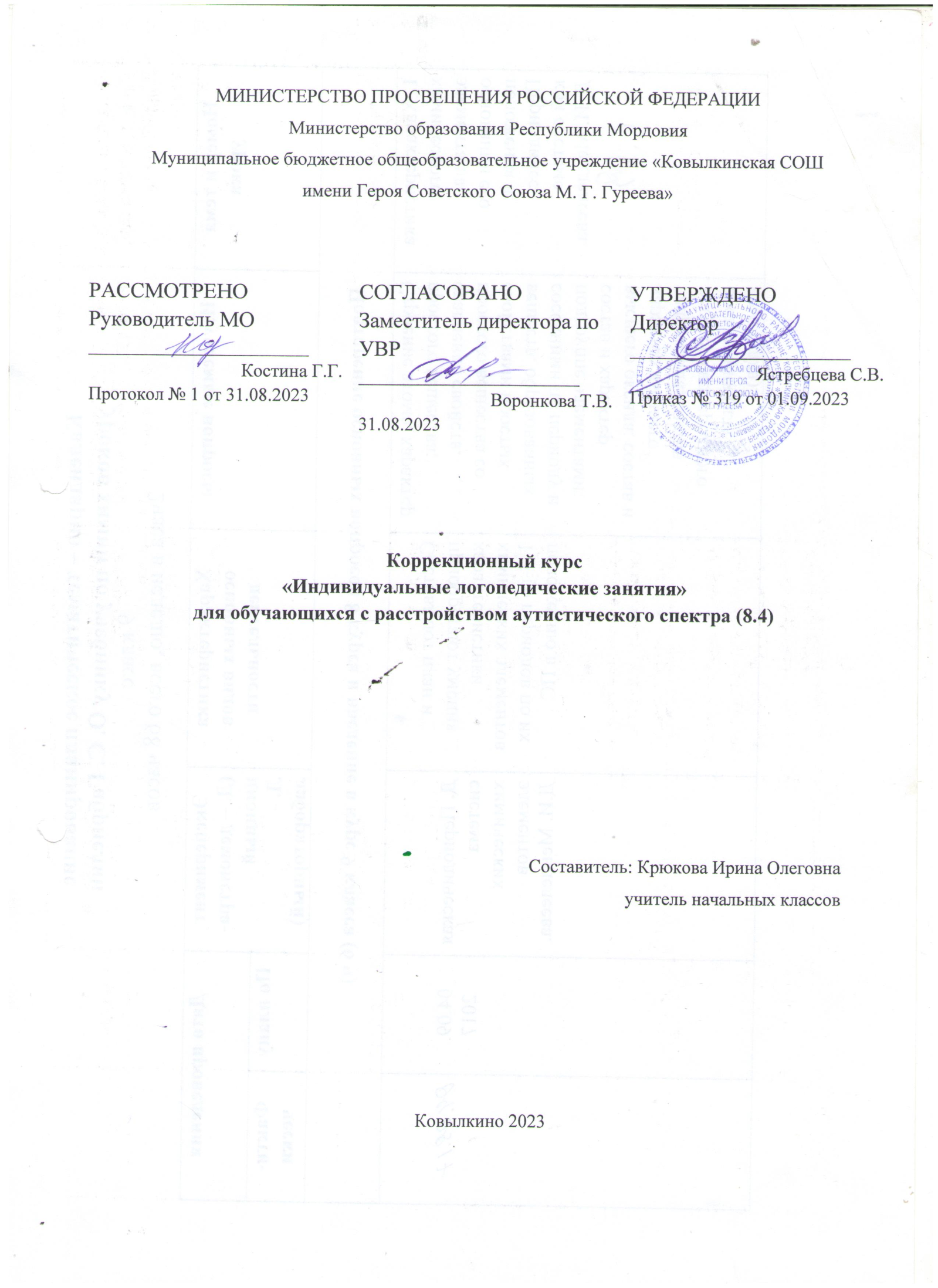 Пояснительная запискаФормирование культуры речевого общения у младшего школьника - одна из важнейших задач обучения. Обучение учащихся с расстройством аутистического спектра представляет для педагогов значительную проблему, так как у большинства детей есть проблемы с общением с другими людьми.Специфика речи при аутизме - это стереотипные высказывания, часто не очень понятные другому человеку, поскольку они опираются лишь на личные ассоциации и отражают избирательные интересы ребенка, при недостатке спонтанной речи, решающей задачи активной целенаправленной коммуникации. Нарушения активного целенаправленного использования речи таким ребенком касается не только области коммуникации, возникают проблемы использования речи в целенаправленном рассуждении, в осуществлении функции планирования и контроля. Можно заметить, что дети с аутизмом имеют более общие трудности применения речи для активного целенаправленного решения жизненных задач.Можно сказать, что как и при попытках произвольной организации целенаправленного моторного действия ребенок с аутизмом может проявить множественные признаки диспраксии, так и при организации целенаправленного речевого действия могут выявиться множественные разноуровневые проблемы его организации, дублирующие проблемы сенсомоторной алалии, отражающие трудности организации и гибкой реорганизации программы целенаправленного речевого действия.Нарушения лексико-грамматического компонента речевой системы.- Лексический  запас ограничен рамками обиходно-бытовой тематики, качественно неполноценен: неправомерное расширение или сужение значений слов; ошибки в употреблении слов; смешение  и замены слов по смыслу и акустическому сходству.- Отсутствие или значительное ограничение в самостоятельной речи обобщающих понятий, временных и пространственных понятий.- Несформированность  навыков словообразования и словоизменения, ошибки в употреблении падежных окончаний существительных, ошибки согласования прилагательных с существительными.- Грамматический строй недостаточно сформирован. В речи отсутствуют сложные синтаксические конструкции, присутствуют множественные аграмматизмы в простых синтаксических конструкциях, ошибки в употреблении предлогов.Психологические особенности.- Неустойчивое  внимание.- Недостаточное развитие способности к переключению.- Недостаточное развитие словесно-логического мышления (трудности овладения учебными понятиями, терминами.).- Недостаточная способность к запоминанию преимущественно словесного материала (недостаточное понимание учебных заданий, указаний, инструкций учителя.).- Недостаточное развитие самоконтроля, преимущественно в области языковых явлений (трудности формирования и формулирования собственных мыслей в процессе учебной работы).- Недостаточное  развитие  произвольности  в  общении  и  деятельности (недостаточное развитие связной речи).- Низкий уровень  учебной   мотивации.Основной целью программы является коррекция дефектов устной и письменной речи учащихся, способствующей успешной адаптации в учебной деятельности и дальнейшей  социализации детей-аутистов.Основные задачи программы:- создать условия для формирования правильного звукопроизношения и закрепление его на словесном материале исходя из индивидуальных особенностей учащихся.- развивать артикуляционную моторику, фонематические процессы , грамматический строй речи через коррекцию дефектов устной и письменной речи.- обогащать и активизировать словарный запас детей, развивать коммуникативныенавыки посредством повышения уровня общего речевого развития учащихся.- создать условия для коррекции и развития познавательной деятельности учащихся (общеинтеллектуальных умений, учебных навыков, слухового и зрительного восприятия, памяти, внимания, фонематического слуха) и общей координации движений, мелкой моторики.Описание места учебного предмета, курса в учебном плане Курс «Индивидуальные логопедические занятия» реализуется за счет часов внеурочной деятельности: в 1 классе и 1 дополнительном классе   на реализацию курса отводится 33 часа, во 2-4  классе —  34 часа в год.Курс реализуется на протяжении всего периода начального образования и позволяет последовательно и постепенно преодолевать речевые нарушения обучающихся, а также обусловленные ими разнообразные трудности в обучении, развивать коммуникативную компетентность.Основные принципы построения программы:  гуманизма - вера и возможности ребенка, субъективного, позитивного подхода;   системности - рассмотрения ребёнка как целостного, качественного своеобразного, динамично развивающего субъекта; рассмотрение его речевых нарушений во взаимосвязи с другими сторонами психического развития;               реалистичности - учёта реальных возможностей ребёнка и ситуации, единства диагностики и коррекционно-развивающей работы;   деятельностного подхода - опоры коррекционно- развивающей работы на ведущий вид деятельности, свойственный возрасту;   индивидуально - дифференцированного подхода - изменение содержания, форм и способов коррекционно-развивающей работы в зависимости от индивидуальных особенностей ребенка, целей работы;   системного подхода - взаимосвязь коррекционно-развивающих воздействий на звукопроизношение, фонематические процессы, лексику и грамматический строй речи.  принцип учета поэтапности формирования речевых умений (по П.Я.Гальперину, А.Н.Леонтьеву).  взаимосвязи развития речи и познавательных процессов; мыслительных операций (анализа, синтеза, сравнения, обобщения, классификации) и других психических процессов и функций; ее развития в онтогенезе).  Кроме того, в коррекционной работе по преодолению системного недоразвития речи учитываются и общие дидактические принципы: наглядности, доступности, сознательности и др.Результативность освоения курса« Индивидуальные логопедические занятия»Результатом изучения курса «Индивидуальные логопедические занятия» должно быть преодоление типичных недостатков устной речи и профилактика нарушений чтения и письма.По окончании учебного года проводится повторное диагностическое обследование учащихся.При оценке результативности используется следующая шкала: 0 баллов – нет продвижения; 1 балл – минимальное продвижение; 2 балла – среднее продвижение; 3 балла – значительное продвижение.Средствами для решения задач мониторинга является стандартная логопедическая диагностика и включенное (на логопедических занятиях) наблюдение, а также успешность усвоения программного материала на уроках русского языка и чтения, экспертная оценка, полученная от родителей или других лиц, взаимодействующих с ребенком.Содержание коррекционного курса«Индивидуальные логопедические занятия»Коррекционная логопедическая работа ведётся по следующим направлениям:- формирование альтернативных средств коммуникации;-автоматизация нормированного произношения. Развитие артикуляционного праксиса.-накопление словаря;-формирование простой фразы;-формирование навыков письма и чтения;-коррекция высших психических функций, участвующих в процессе развития речи.Время освоения содержания каждого раздела программы индивидуально. В связи с этим допускается временная коррекция программы.Перечисленные направления работы не являются этапами коррекционных занятий, на каждом из занятий используются игры и упражнения разных направлений (от 4-х до 6-ти направлений).Методы и приемы коррекционной работы  - это различные упражнения, направленные на формирование устной речи и накопление пассивного словаря; игры, корректирующие фонематический слух; упражнения способствующие развитию графо-моторных навыков; игры по развитию мышления, воображения, внимания и памяти на каждом уроке.Результаты образовательно-коррекционной работы            Основным ожидаемым результатом освоения коррекционного курса является развитие жизненной компетенции, позволяющей достичь максимальной самостоятельности (в соответствии с психическими и физическими возможностями ребенка) в решении повседневных жизненных задач, включение в жизнь общества через индивидуальное поэтапное и планомерное расширение жизненного опыта и повседневных социальных контактов.Личностные результаты:-готовность обучающегося контактировать со взрослыми и сверстниками в знакомой ситуации взаимодействия;-способность понимать обращённую речь, понимать смысл доступных жестов и графических изображений: рисунков, фотографий, пиктограмм, других графических знаков;- выражать общепринятые нормы коммуникативного поведения невербальными и вербальными средствами;- поддерживать положительные формы взаимодействия со взрослыми и сверстниками;- использовать доступные средства коммуникации для выражения собственных потребностей и желаний в разных ситуациях взаимодействия;- выполнять инструкцию взрослого в знакомой ситуации;- уметь произносить осознанно слоги, слова;- уметь различать интонацию;- уметь вступать в контакт;- понимать слова, обозначающие объекты и явления природы, объекты рукотворного мира и деятельность человека;- уметь использовать усвоенный словарный и фразовый материал в коммуникативных ситуациях;            Метапредметные результаты:-умение планировать, контролировать и оценивать учебные действия в соответствии с поставленной задачей и условиями её реализации, определять наиболее эффективные способы достижения результата.-способность конструктивно действовать даже в ситуациях неуспеха.-умение создавать и использовать знаково-символические модели для решения учебных и практических задач.-овладение следующими логическими действиями: сравнение, анализ, синтез, классификация и обобщение по родовидовым признакам, установление аналогий и причинно-следственных связей, построение рассуждений, отнесение к известным понятиям.-готовность слушать собеседника и вести диалог, признавать возможность существования различных точек зрения и права каждого иметь свою. Умение излагать своё мнение и аргументировать свою точку зрения и оценку событий. Умение активно использовать диалог и монолог как речевые средства для решения коммуникативных и познавательных задач.  Предметные результаты:  - проявление интереса к пальчиковым играм, к графическим заданиям;- выполнение конкретного действия по инструкции взрослого;- использование пишущего предмета по назначению;- проявление интереса к чтению взрослым коротких текстов;- рассматривание иллюстраций.Базовые учебные действия.Формирование учебного поведения:1) направленность взгляда (на говорящего взрослого, на задание):- фиксирует взгляд на звучащей игрушке;- фиксирует взгляд на яркой игрушке;- фиксирует взгляд на движущей игрушке;- переключает взгляд с одного предмета на другой;- фиксирует взгляд на лице педагога;- фиксирует взгляд на лице педагога с использованием голоса;- фиксирует взгляд на изображении;- фиксирует взгляд на экране монитора.2) умение выполнять инструкции педагога:- понимает жестовую инструкцию;- понимает инструкцию по пиктограммам;- выполняет стереотипную инструкцию (отрабатываемая с конкретным учеником на данном этапе обучения).3) использование по назначению учебных материалов:- бумаги; карандаша, мела4) умение выполнять действия по образцу и по подражанию:- выполняет действие способом рука-в-руке;- подражает действиям, выполняемым педагогом;- последовательно выполняет отдельные операции действия по образцу педагога.Формирование умения выполнять задание:1) в течение определенного периода времени:- способен удерживать произвольное внимание на выполнении посильного задания 3-4 мин.2) от начала до конца:- при организующей, направляющей помощи способен выполнить посильное задание от начала до конца.Содержание коррекционно-развивающих занятийТематическое планирование№Тема занятияКол-во часов1Диагностика понимания обращенной речи.12Диагностика устной речи.13 Диагностика связной речи.14 Устанавливает зрительный контакт и выполнение простых инструкций.15Выполнение инструкций по подражанию взрослому. Соотношение своих действий с речевой инструкций.16Части тела и предметы: узнавание и называние их.17Узнавание и показывание картинок по словесной инструкции.18Выработка учебного стереотипа.19Слова-действия. Показывание  действий  самостоятельно или по подражанию и на картинке.110Узнавание  предметов по их назначению. Называет и показывает назначения предметов.111Узнавание окружающих звуков, показывание картинки, характеризующей звук или называние звука.112Развитие умения делать выбор: Да/Нет (предпочтение и не предпочтение).113Называние или показывание желаемых предметов.114Развитие умения отвечать на социально значимые вопросы (Как тебя зовут? Сколько лет?)115Формы, фигуры, цвета, их узнавание и называние.116Буквы и числа узнавание и называние.117Узнавание и называние  комнат в квартире и мест общего пользования (парк, магазин), их функций.118Имитирование действий в паре со звуком.119Использование коммуникационной  системы  обмена  изображениями  или  PECS.120Использование коммуникативных досок и “да/нет-систем”121 Использование предметных символов. Составление календаря активности.122 Использование фотографий. Составление фотоальбома про себя.123 Составление визуального расписания с помощью графических символов.124Прикрепление картинок и графических изображений в распространенных местах, введение в “рутину”.125Использование мануальных  знаков  (жесты). Манипулирование игрушками с жестовым сопровождением (например театрализованная Игра “Теремок”)126Одновременное рисование (говоря об объекте, сразу символически изображаем его).127Обучение глобальному чтению. Соотнесение объектов и картинок с написанным словом и картинок разной степени абстракции с написанным словом.128Коммуникация с помощью вспомогательных устройств (компьютер).129Коммуникация с помощью вспомогательных устройств (компьютер).130Диагностика понимания обращенной речи.131Диагностика устной речи.132Диагностика письменной речи. Написание диктанта.133Диагностика связной речи и чтения.1